Federazione Italiana di Tiro Con L’ArcoComitato Regione Emilia RomagnaStradello Toni 33/1 - 41122 Modena -  Tel. 3478278877  -  email: presidente@arcoemiliaromagna.orgOggetto: Progetto di centro regionale Fitarco ZoccArchery Camp.INTRODUZIONEIl progetto riguarda tutti i ragazzi/e iscritti dal 1° gennaio dell’anno precedente allo svolgimento del Camp, alla Fitarco che compiano almeno 12 anni nell’anno in cui si svolge il Camp, e fino ai 20 anni (in pratica le classi ragazzi, allievi e juniores).Il Camp consiste in una settimana da domenica a sabato, in multiattività, con la finalità principale di riprendere la socializzazione di persona tra i partecipanti, sviluppare le tecniche di tiro, e stimolare l’interesse per nuovi elementi da aggiungere nel programma di allenamento quotidiano destinato all’arceria.FINALITA’ DEL PROGETTOIl progetto ha come obiettivo quello di ricreare un ambiente collaborativo e innovativo tra i giovani delle diverse regioni della macro-zona Centro (Emilia Romagna, Toscana, Umbria e Marche), e soprattutto di riportare nel territorio del comune di Zocca un centro sportivo, che nel tempo possa assumere i connotati di centro tecnico federale multidisciplinare. SOGGIORNO E PASTIIl soggiorno prevede alloggiamento c/o Antico Ospitale di S.Giacomo in camere multiple, divise per genere e con servizi igienici per singola stanza. Per il cibo, verrà fatto un contratto con ditta esterna di catering, o con il gestore, se sarà in grado di garantire il servizio. L’attività di tiro viene svolta nei treppi della ruzzola e nel terreno interposto tra gli stessi e l’ostello.PERIODO DI SVOLGIMENTO4 Settimane per max 14 persone a settimana dal 01/08/21 al 28/08/21MODALITA’ DI PRENOTAZIONEInviare mail alla segreteria della regione, entro il 20/07/2021 con la richiesta di partecipazione, con nome, cognome, tessera, società di appartenenza e data di nascita. I ragazzi dovranno essere in regola con la visita medica agonistica pertanto si consiglia di aggiornare il Fitarco-Pass prima della partenza per il camp.QUOTA DI PARTECIPAZIONEOgni iscritto dovrà versare € 200,00 per singola settimana, 320,00€ per due settimane anche non consecutive sul conto del comitato IT53R0100502402000000000614, con la causale “ZoccArchery Camp 2021 – nome XXXXX”PROGRAMMA SETTIMANALE (il programma potrà subire variazioni in base alle esigenze dei tecnici ed agli eventi atmosferici)Domenica mattina, arrivo dei partecipanti entro le ore 11.00 e sistemazione in struttura, e pranzo alle 12.30Domenica pomeriggio, dalle 14 alle 16 libero, dalle 16 alle 18 teoria – ore 19.30 cenaLunedì mattina 	teoria - pilatesLunedì pomeriggio 	tiroMartedì mattina	tiroMartedì pomeriggio	nuoto Mercoledì mattina 	teoria: alimentazione (nutrizionista professionista) – a seguire Open Day: prova, mira, centra: Zocca incontra il tiro con l’arcoMercoledì pomerig.	tiroGiovedì mattina 	escursione tra i sentieri dei boschi con esperto localeGiovedì pomeriggio	tiroVenerdì Mattina	teoria – mental coaching a cura di professionisti Venerdì pomeriggio 	pilates (defaticamento) conoscere il proprio corpo e aiutarlo a non soffrire - tiro	Venerdì sera		incontro con nazionali e tecnici nazionali, serata conclusiva Sabato mattina 	Gara finale 4X (4 volée targa, 4 HF e 4 3D) Sabato pomeriggio	Partenza entro le ore 14.00SETTIMANA 31	TECNICI	FRIGERI ADRIANO – DI PASQUALE CARLASETTIMANA 32	TECNICI	DI PASQUALE CARLA – FORTE ELENA (posti esauriti)SETTIMANA 33 	TECNICI	FRIGERI ADRIANO- TOZZOLA MARCELLO – PADOVANI ANGELASETTIMANA 34 	TECNICI	FISSORE MATTEO – a supporto BORGHI SARAIl programma prevede, tiro alla targa e tiro di campagna e 3D, con l’aiuto di tecnici specializzati in queste diverse discipline.PERSONALE DI STAFF	Ogni settimana saranno presenti sul gruppo sia il tecnico regionale di riferimento, sia tecnici in affiancamento (sempre almeno uno di genere femminile).ASSENZA O MALATTIA	Qualora l’iscritto non potesse partecipare, se sostituito, verrà restituita la quota, altrimenti l’organizzazione tratterrà il 50% della quota versata.INTOLLERANTE O ALLERGIEI partecipanti saranno tenuti a dichiarare eventuali intolleranze o allergie, al momento dell’iscrizione o comunque prima di iniziare il periodo di soggiorno.KIT DI ABBIGLIAMENTO Il Comitato Regionale fornirà a tutti i partecipanti un kit di partecipazione comprensivo di t-shirt del camp ed altri gadget.BIANCHERIA e PULIZIE (ostello)Il cambio delle lenzuola e della pulizia degli alloggi e dei servizi igienici è a carico della struttura, mentre le asciugamano, accappatoio e i prodotti per l’igiene personale dovranno essere portati dagli ospiti.TRASFERIMENTIPer i trasferimenti da e per il paese, sarà a disposizione un mezzo 9 posti che il comitato fornirà per tutta la durata del camp.Qualora, in corso di programmazione, subentrassero modifiche o integrazioni, il presente verrà modificato e pubblicato con la data di modifica.Modena, li 07/06/2021					il Presidente del CRER								 Lorenzo Bortolamasi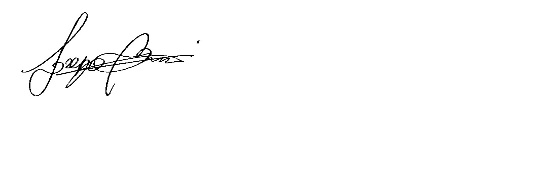 